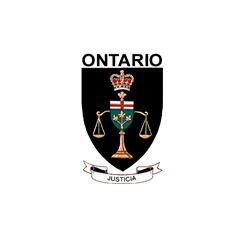 Superior Court of JusticeCENTRAL SOUTH RegionRegional CalendarJanuary - December 2020By direction ofThe Honourable Mr. Justice Harrison S. ArrellRegional Senior JusticeCentral South RegionINDEXJudicial Listing	5Courthouse Addresses	5Trial Coordinator Directory	5DIVISIONAL COURT (HAMILTON)	6Divisional Court Sittings (Hamilton)	6HAMILTON	6Long Civil Trials (Regional List - Civil trials over 15 days in length)	6Trial Scheduling Courts	6Criminal Trial Scheduling Court	6Civil Trial Scheduling Court 	7Civil	7Civil Jury and Non-Jury Trial Sittings	7Motions	8Audits/Passing of Accounts	8Bail Estreats	8Criminal Trials and Pre-Trials	8Bail Reviews and Criminal Applications	8Masters	8Bankruptcy	9HAMILTON FAMILY COURT	10Family and Child Protection Trial Dates	10Motions 	10Case, Settlement, and Trial Management Conferences	10Rule 39 – First Appearance Court	10Child Protection First Appearances	10Family Responsibility Office (F.R.O.) Default List	10Dispute Resolution Officer (D.R.O.) Case Conferences	10Long Trial Team Sittings (Trials over 15 Days)	10KITCHENER	11Civil and Matrimonial Trial Sittings	11Criminal Trials, Pre-Trials, Applications & Bails, etc.	11Civil Pre-Trials	11Trial Scheduling Courts	11Motions (Short & Long)	11Estreat Courts	11Long Trial Team Sittings (Civil Trials over 15 Days)	11KITCHENER FAMILY COURT	12Family Trial Sittings	12Long Trial Team Sittings (Family Trials over 15 Days)	12Trial Scheduling Courts	12Family Motions (Short & Long)	12Case, Settlement & Trial Management Conferences	13Rule 39 – First Appearance Court	13ST. CATHARINES	14Civil Trial Sittings	14Appeals, Construction Liens	14Long Trial Sittings – Civil (Trials over 15 Days in Length)	14Trial Scheduling Court Dates	14Bail Estreats	14Applications and Motions – Criminal	14Applications and Motions – Civil	14Pre-Trials (Criminal & Civil)	14ST. CATHARINES FAMILY COURT	15Family Trial Sittings	15Long Trial Sittings – (Trial over 15 Days in Length)	15Trial Scheduling Court Dates	15Motions – Family	15Case, Settlement & Trial Management Conferences	15Rule 39- First Appearance Court	15Child Protection List Dates	15Family Responsibility Office (FRO) List Dates	15Dispute Resolution Officer (DRO) Case Conferences	16WELLAND	17Civil Trial Sittings	17Civil Long Trials (Over 15 Days in Length)	17Criminal & Civil Trial Scheduling Courts	17Bail Estreats	17Civil Motions and Applications	17Long Motions	17Appeals	17Civil Pre-Trials	17WELLAND FAMILY COURT	18Family Trial Sittings	18Family Long Trials (Over 15 Days in Length)	18Family Trial Scheduling Courts	18Family Motions and Applications 	18Family Conferences	18Rule 39 Frist Attendance	18Family Responsibility Office Lists	18BRANTFORD	19Trial Scheduling Courts	19Estreat Court	19Regular Motions	19Trial Sittings—Criminal, Civil & Family	19Long Trials: (Longer than 3 Weeks)	20SIMCOE	21Trial Scheduling Courts (Criminal, Civil & Family)	21Trial Sittings- Criminal, Civil	21Civil Motions	21Long Motions	21Appeals	21Civil Pre-Trials	21Estreat Court	22Long Trials (Civil Trials over 15 Days in Length):	22SIMCOE FAMILY COURT	23Family Motions	23Trial Sittings- Family	23CYFSA Trial Sittings	23Family Conferences	23Family Responsibility Office Lists	23Long Trials (Family Trials over 15 Days in Length):	24CAYUGA	25Trial Scheduling Courts (Criminal, Civil)	25Trial Sittings – Criminal, Civil	25Civil Long Trials (Trial over 15 Days in Length)	25Civil  Motions	25Estreat Court	26CAYUGA FAMILY COURT	27Trial Scheduling Courts (Famliy)	27Trial Sittings – Family	27CYFSA Trial Sittings	27Family Motions	27Family Responsibility Office (F.R.O) Dates	28Conferences (Case, Settlement and Trial Management)	28Family Long Trials (Trial over 15 Days in Length)	28SUPERIOR COURT OF JUSTICECENTRAL SOUTH REGIONJudicial Listinghttp://www.ontariocourts.ca/scj/judges/current/judges/#Judges_of_the_Central_South_RegionCourthouse Addresseshttp://www.ontariocourts.ca/scj/practice/schedules/cs/addressesTrial Coordinator Directoryhttp://www.ontariocourts.ca/scj/practice/schedules/cs/directorySUPERIOR COURT OF JUSTICECENTRAL SOUTH REGION2020 COURT CALENDARDIVISIONAL COURT (HAMILTON)Divisional Court Sittings (Hamilton)Weeks ofFebruary 3, 2020June 8, 2020October 19, 2020 HAMILTONLong Civil Trials (Regional List - Civil trials over 15 days in length)March 23, 2020October 5, 2020To be set by Regional Senior Justice upon consideration after receipt of Intake form.Pre-trials (mandatory) to be arranged through Regional Senior Justice’s Office.Trial Scheduling CourtsGowns not requiredNote: Pre-trials are mandatory on all civil actions commenced after January 1, 2020.Criminal and Civil Trial Scheduling Courts will be held in Courtroom 600 unless otherwise directed on the daily docket.Criminal at 9:30 a.m. (out of custody) & 2 p.m. (in custody)January 17, 2020February 21, 2020 March 20, 2020 April 17, 2020 May 15, 2020 June 19, 2020 July 17, 2020 August 21, 2020 September 18, 2020 October 16, 2020 November 20, 2020 December 18, 2020 HAMILTON ContinuedCivil at 10 a.m.January 15, 2020 February 19, 2020 March 18, 2020 April 15, 2020 May 13, 2020 June 17, 2020 July 15, 2020 August 19, 2020 September 16, 2020 October 14, 2020 November 18, 2020 December 16, 2020 CivilThe Registrar shall place an action that has been set down for trial on the next available Trial Scheduling Court following the 60-day period mandated by Rule 48.06.  At Trial Scheduling Court counsel may agree to have the case set for a mandatory pre-trial as per Rule 50.02 and place their matter on one of the four civil sittings held per year.The party filing the Trial Record or Notice of Readiness for Pre-Trial Conference will receive a Form 1 Notice and has the obligations set forth therein.  Civil matters may be adjourned from the Trial Scheduling court list to a pre-trial date and placed on one of the four annual sittings using a Form 2 if all counsel/parties consent to the matter being set for a pre-trial and particular trial list.  If the Form 2 Consent, properly completed, is filed at least three days prior to the Trial Scheduling Court, counsel and litigants need not appear.  Otherwise counsel/parties must appear at the Trial Scheduling Court to speak to the matter, and the presiding justice will direct the future steps of the action.  If parties consent, up to three requests for adjournment may be filed with the Trial Coordinator’s office. Any subsequent adjournments must be made before the presiding judge, whether on consent or not.Available Pre-trial dates are to be obtained through the Trial Coordinator’s office.  Specify how much time is required – 45 minutes is the norm.  Follow up each telephone request with a faxed letter confirming the date and time chosen.Civil Jury and Non-Jury Trial Sittings – 4 Sittings per Year – 3 Weeks each Duration“Trial Readiness” courts are scheduled prior to each sittings and counsel must be in attendance to speak to the matter unless a “Consent to Trial Readiness” form is completed and received by the Trial Coordinator’s office 3 days prior to the “Trial Readiness” date. All juries are selected on the first day of the Trial Sittings.January 13, 2020		“Trial Readiness” court Monday January 6, 2020 at 10 a.m.May 19, 2020		“Trial Readiness” court Monday May 11, 2020 at 10 a.m.September 14, 2020 	“Trial Readiness” court Monday August 31, 2020 at 10 a.m.November 16, 2020 		“Trial Readiness” court Monday November 9, 2020 at 10 a.m.Cases are expected to proceed to trial at the sittings chosen by counsel or directed by the Trial Scheduling Court justice.  Counsel must attend the “Trial Readiness” court held before the commencement of each sitting as indicated above to advise the court of any problems that litigants, witnesses or counsel have in proceeding with the trial throughout the period of the sittings.  If counsel indicates that a matter is going to proceed then it is expected it will do so.  Applications for adjournment, whether on consent or otherwise, brought after the “Trial Readiness” court will be granted only in urgent and unforeseeable circumstances.Please advise the Trial Coordinator’s Office as soon as possible if a matter settles.HAMILTON ContinuedMotionsCivil motions of one hour or less are heard every Tuesday and Thursday at 10:00 a.m.  There will be NO MOTIONS May 7, June 11 and November 5, 2020Motions over 1 hour must be adjourned on consent to a running list any week to be called on short notice from the Trial Coordinator. Factums are required. Confirmations are required, 3 days prior, by 2:00 p.m.Audits/Passing of AccountsFebruary 12, 2020 at 10 a.m.April 1, 2020 at 10 a.m.June 3, 2020 at 10 a.m.August 12, 2020 at 10 a.m.October 7, 2020 at 10 a.m.December 9, 2020 at 10 a.m.	 Bail EstreatsFebruary 14, 2020 at 10 a.m.April 3, 2020 at 10 a.m.June 5, 2020 at 10 a.m.August 14, 2020 at 10 a.m.October 9, 2020 at 10 a.m.December 11, 2020 at 10 a.m.	 Criminal Trials and Pre-TrialsCounsel to contact Trial Coordinator to arrange dates no later than 3 days BEFORE Trial Scheduling courtBail Reviews and Criminal ApplicationsCounsel to contact Trial Coordinator to arrange datesMasters Preside Monday to Thursday (except on Holiday Monday then preside Tuesday to Friday) during the following weeks:January 20-23, 2020 February 18-20, 2020 March 16-19, 2020 April 20-22, 2020 May 19-21, 2020 June 15-18, 2020 July 20-23, 2020 August 17-20, 2020 September 28- October 1, 2020 October 19-22, 2020 November 16-19, 2020 December 14-17, 2020  Bankruptcy (Commences in Hamilton starting March 2020 and heard before a Master on the following dates: March 18, 2020 April 22, 2020 May 20, 2020 June 17, 2020 July 22, 2020 August 19, 2020 September 30, 2020 October 21, 2020 November 18, 2020 December 16, 2020 HAMILTON FAMILY COURTFamily and Child Protection Trial DatesJanuary 6, 2020 – 4 weeks		Purge Court – December 30, 2019 @ 9:00 a.m.February 3, 2020 – 4 weeks		Purge Court – January 27, 2020 @ 9:00 a.m. March 2, 2020 - 4 weeks		Purge Court – February 24, 2020 @ 9:00 a.m. March 30, 2020 – 4 weeks		Purge Court – March 23, 2020 @ 9:00 a.m.April 27, 2020 – 4 weeks 		Purge Court – April 20, 2020 @ 9:00 a.m. May 25, 2020 – 3 weeks		Purge Court – May 19, 2020 @ 9:00 a.m. June 15, 2020 – 2 weeks		Purge Court – June 8, 2020 @ 9:00 a.m. July 27, 2020 – 2 weeks		Purge Court – July 20, 2020 @ 9:00 a.m. August 24, 2020 – 4 weeks 		Purge Court – August 17, 2020 @ 9:00 a.m. September 21, 2020 – 4 weeks	Purge Court – September 14, 2020 @ 9:00 a.m. October 19, 2020 – 4 weeks		Purge Court – October 13, 2020 @ 9:00 a.m. November 16, 2020 – 3 weeks	Purge Court - November 9, 2020 @ 9:00 a.m.December 7, 2020 – 3 weeks 		Purge Court – November 30, 2020 @ 9:00 a.m. Note: Attendance is only required in Purge Court if you are requesting an adjournment or filing Minutes of SettlementMotions – under 1 hourHeard every FRIDAY at 10:00 am EXCEPT on the following dates due to holidays or judicial conference weeks:Thursday, April 9, 2020 (Good Friday)Tuesday, May 5, 2020 (Judicial Conference)Tuesday, June 9, 2020 (Judicial Conference)Tuesday, November 3, 2020 (Judicial Conference)Thursday December 24, 2020 (Christmas) Case, Settlement, and Trial Management ConferencesContact Trial Coordinator for dates.Rule 39 – First Appearance CourtTuesdays and Thursdays at 9:00 a.m. & 2:00 p.m. (No Rule 39 List during Judicial Conference weeks of May 4, June 8 and November 2, 2020)Child Protection First AppearancesEach alternating Wednesday at 9:30 i.e. C.A.S. on one week and C.C.A.S. on the next week. (Except during Judicial Conference Week when they are held on Tuesday).  Family Responsibility Office (F.R.O.) Default ListWednesdays at 1:00 p.m. (No Default List during Judicial Conference Weeks of May 4, June 8 and November 2, 2020)Dispute Resolution Officer (D.R.O.) Case ConferencesContact Trial Coordinator for dates (various Monday & Wednesdays’) Long Trial Team Sittings (Trials over 15 Days)March 23, 2020October 5, 2020 KITCHENERCivil and Matrimonial Trial Sittings- 3 weeks durationJanuary 27, 2020 		“Trial Readiness” Court – January 20, 2020 @ 10:00 a.m. April 14, 2020 		“Trial Readiness” Court – April 6, 2020 @ 10:00 a.m.September 8, 2020   	“Trial Readiness” Court – August 31, 2020 @ 10:00 a.m.November 9, 2020 		“Trial Readiness” Court – November 2, 2020 @ 10:00 a.m.Criminal Trials, Pre-Trials, Applications & Bails, etc.All dates arranged through Trial Coordinator. Civil Pre-TrialsAll dates arranged through Trial Coordinator.Trial Scheduling CourtsCRIMINAL at 9:00 a.m./CIVIL at 11:00 a.m.January 31, 2020 February 28, 2020 March 27, 2020 April 24, 2020May 29, 2020 June 26, 2020 July 24, 2020 August 28, 2020 September 25, 2020 October 30, 2020 November 27, 2020 December 18, 2020 Motions (Short & Long)Civil motions of ONE hour or less are heard every Thursday at 10:00 a.m.  There will be NO CIVIL MOTIONS on May 7, June 11, November 5 and December 31, 2020.Civil Motions over 1 hour must be returned to a Thursday at 2:30 p.m. (except dates noted above) and will be adjourned to a running list any week to be called on short notice from the Trial Coordinator. Confirmations required 3 days prior by 2:00 p.m. Factums are required.Estreat CourtsFebruary 26, 2020 May 4, 2020 August 5, 2020 November 3, 2020 Long Trial Team Sittings (Civil Trials over 15 Days)March 23, 2020October 5, 2020KITCHENER FAMILY COURTFamily Trial Sittings – 3 weeks durationJanuary 27, 2020 	 	“Trial Readiness” Court – January 20, 2020 @ 10:00 a.m.April 14, 2020 		“Trial Readiness” Court – April 6, 2020 @ 10:00 a.m. September 8, 2020 		“Trial Readiness” Court – August 31, 2020 @ 10:00 a.m. November 9, 2020 		“Trial Readiness” Court – November 2, 2020 @ 10:00 a.m.**Child Protection Trials are scheduled through the Trial Coordinator**Long Trial Team Sittings (Family Trials over 15 Days)March 23, 2020 October 5, 2020 Trial Scheduling CourtsFAMILY at 10:30January 31, 2020 February 28, 2020 March 27, 2020 April 24, 2020 May 29, 2020 June 26, 2020 July 24, 2020 August 28, 2020 September 25, 2020 October 30, 2020 November 27, 2020 December 18, 2020 Family Motions (Short & Long)Family motions of ONE hour or less are heard every Wednesday at 10:00 a.m.  There will be NO FAMILY MOTIONS on May 6, June 10, November 4 and December 30, 2020).Family Motions over 1 hour must be returned to a Wednesday at 2:30 p.m. (except for the above noted dates) and will be adjourned to a running list any week to be called on short notice from the Trial Coordinator. Confirmations required, 3 days prior by 2:00 p.m. Factums are requiredFamily Responsibility Office (FRO) DatesJanuary 13, 27, 2020February 10, 24, 2020 March 9, 23, 2020 April 6, 20, 2020 May 11, 25, 2020 June 8, 22, 2020 July 13, 27, 2020 August 10, 24, 2020 September 14, 28, 2020 October 5, 19, 2020 November 9, 23, 2020 December 7, 21, 2020 KITCHENER FAMILY COURT Continued Case, Settlement & Trial Management Conferences All dates arranged through Trial CoordinatorRule 39 – First Appearance Court Every Thursday at 9:30 a.m. EXCEPT May 7, June 11, November 5, December 24 & 31, 2020   ST. CATHARINESCivil Trial Sittings (3 weeks duration) February 18, 2020 			“Trial Readiness” Court – February 6, 2020 May 11, 2020 			“Trial Readiness” Court – April 30, 2020 October 13, 2020			“Trial Readiness” Court – October 1, 2020 Appeals, Construction LiensDates are available from the Trial Coordinator.Long Trial Sittings – Civil (Trials over 15 Days in Length)March 23, 2020 October 5, 2020 Trial Scheduling Court Dates  (CRIMINAL matters at 9:30 a.m.) (CIVIL matters at 11:00 a.m.)January 29, 2020 February 26, 2020 March 25, 2020 April 22, 2020 May 27, 2020 June 24, 2020July 29, 2020 August 26, 2020 September 23, 2020 October 28, 2020 November 25, 2020 December 16, 2020 Criminal trial dates are to be arranged with the Trial Coordinator no later than 3 days PRIOR to Trial Scheduling Court.  Bail Estreats May 6, 2020 @ 2:30 p.m. June 22, 2020 @ 2:30 p.m. November 3, 2020 @ 2:30 p.m.Applications and Motions – CriminalBooked through the Trial CoordinatorApplications and Motions – Civil Motions over 1 Hour booked through Trial Coordinator for a “week of”Thursdays at 10:00 a.m. (Purging of List at 9:30 a.m.) Except as noted below- May 7, June 11, November 5 and December 31, 2020Pre-Trials (Criminal & Civil)Booked through the Trial CoordinatorST. CATHARINES FAMILY COURTFamily Trial Sittings – 3 weeks duration  February 18, 2020			“Trial Readiness” Court – February 6, 2020 @ 3:30 p.m.  May 11, 2020 			“Trial Readiness” Court – April 30, 2020 @ 3:30 p.m. October 13, 2020			“Trial Readiness” Court – October 1, 2020 @ 3:30 p.m. **Child Protection Trials Booked through the Trial Coordinator**Long Trial Sittings – (Trial over 15 Days in Length) March 23, 2020October 5, 2020 Trial Scheduling Court DatesCourt commences at 2:30 p.m.January 2, 9, 16, 23, 30, 2020 February 6, 13, 20, 27, 2020 March 5, 12, 19, 26, 2020 April 5, 12, 19, 26, 2020 May 14, 21, 28, 2020 June 4, 18, 25, 2020 July 2, 9, 16, 213, 30, 2020 August 6, 13, 20, 27, 2020 September 3, 10, 17, 24, 2020 October 1, 8, 15, 22, 29, 2020 November 12, 19, 26, 2020 December 3, 10, 17, 24, 2020 Motions – Family Motions over 1 hour are booked through the Trial Coordinator for a “week of” Regular motions list (under 1 hour) are every Thursday at 10:00 a.m. EXCEPT as noted belowMay 7, June 11 November 5 and December 31, 2020 Case, Settlement & Trial Management Conferences Booked through the Trial Coordinator Rule 39- First Appearance Court Every Monday and Wednesday at 9:00 a.m. EXCEPT as noted belowMay 6, June 10, November 4 and December 30, 2020Child Protection List Dates Every Monday at 10:15 am EXCEPT when a holiday occurs on the Monday and will take place on Wednesday of the same week. Family Responsibility Office (FRO) List Dates Court commences at 2:30 p.m. First Tuesday of every month EXCEPT on the following dates of Tuesday May 5, 2020  Tuesday November 3, 2020  ST. CATHARINES FAMILY COURT ContinuedDispute Resolution Officer (DRO) Case Conferences Scheduled two (2) times a month, on Wednesday.  Contact the Trial Coordinator for a complete list of available dates and times. WELLANDCivil Trial Sittings March 30, 2020 – 3 weeks 		“Trial Readiness” Court – March 23, 2020 @ 2:30 p.m. June 15, 2020 – 2 weeks 		“Trial Readiness” Court – June 8, 2020 @ 2:30 p.m. November 23, 2020 – 3 weeks 	“Trial Readiness” Court – November 16, 2020 @ 2:30 p.m. Civil Long Trials (Over 15 Days in Length)March 23, 2020 October 5, 2020 Criminal & Civil Trial Scheduling CourtsCriminal at 9:30 a.m./Civil at 10:30 am unless otherwise noted.January 27, 2020 February 24, 2020 March 23, 2020 April 20, 2020 May 25, 2020 June 22, 2020 July 27, 2020 August 24, 2020 September 21, 2020 October 26, 2020 November 23, 2020 December 14, 2020 Bail EstreatsMay 11, 2020 at 10:00 a.m. November 16, 2020 at 10:00 a.m.Civil Motions and Applications (1 Hour or Less)Heard every Wednesday at 10:00 a.m., EXCEPT on the following dates:May 6, June 10, November 4, 11, December 30, 2020 Long MotionsDates to be arranged through Trial CoordinatorAppealsDates to be arranged through the Trial CoordinatorCivil Pre-TrialsDates to be arranged through the Trial Coordinator prior to Trial Scheduling Court.WELLAND FAMILY COURTFamily Trial Sittings March 30, 2020 – 3 weeks 		“Trial Readiness” Court – March 23, 2020 @ 2:30 p.m. June 15, 2020 – 2 weeks 		“Trial Readiness” Court – June 8, 2020 @ 2:30 p.m. November 23, 2020 – 3 weeks 	“Trial Readiness” Court – November 16, 2020 @ 2:30 p.m. **Child Protection Trials are arranged through the Trial Coordinator** Family Long Trials (Over 15 Days in Length)March 23, 2020 October 5, 2020 Family Trial Scheduling CourtsEvery Wednesday at 2:30 pm EXCEPT on the following dates:May 6, June 10, November 4, 11 and December 30, 2020 Family Motions and Applications (1 Hour or Less)Heard every Friday at 10:00 a.m., EXCEPT on the following dates: May 8, June 12 and November 6, 2020 Long motions over one hour in length are booked through the Trial Coordinator Family ConferencesDates to be arranged through Trial Coordinator Office Rule 39 Frist Attendance Every Wednesday’s at 9:30 a.m.   Contact the Family Court Office for further details Family Responsibility Office Lists Every third Thursday with court commencing at 2:30 p.m. January 16, 2020 February 20, 2020 March 19, 2020 April 16, 2020 May 21, 2020 June 18, 2020 July 16, 2020 August 20, 2020 September 17, 2020 October 15, 2020 November 19, 2020 December 17, 2020 BRANTFORDTrial Scheduling CourtsCRIMINAL matters at 9:45 a.m. and CIVIL/FAMILY matters at 11:00 a.m.January 30, 2020 February 27, 2020 March 26, 2020 April 23, 2020 May 28, 2020 June 25, 2020 July 30, 2020 August 27, 2020 September 24, 2020 October 29, 2020 November 26, 2020 December 17, 2020 Estreat CourtHeld on each Trial Scheduling Court day (as listed above) – heard at 10:30 a.m.Regular MotionsNo motions during judicial seminar weeks and not every Friday during the summer months. See below for exact dates:Short Motions 1 Hour or Less Total Time - Heard at 10:00 a.m. on the following dates:January 10, 17, 24, 31, 2020 February 7, 14, 21, 28, 2020 March 6, 13, 20, 27, 2020 April 3, 17, 24, 2020 May 1, 15, 22, 29, 2020 June 5, 19, 26, 2020 July 3, 17, 24, 2020 August 7, 21, 2020 September 4, 11, 18, 25, 2020 October 2, 9, 16, 23, 30, 2020 November 13, 20, 27, 2020 December 4, 11, 18, 2020 **Any motion more than 1 hour will be booked through the Trial Coordinator for a “week of”.Trial Sittings—Criminal, Civil & FamilyJanuary 6, 2020 – 3 weeks February 18, 2020 – 2 weeks March 30, 2020 – 2 weeks May 11, 2020 – 2 weeks June 15, 2020 – 2 weeks August 10, 2020 – 2 weeks September 8, 2020 – 3 weeks October 13, 2020 – 2 weeks November 16, 2020 – 3 weeks  December 7, 2020 – 1 week Note: Criminal JPT’s, Family Conferences and Civil Pre-trials are arranged through the Trial Coordinator.BRANTFORD ContinuedLong Trials: (Any Civil or Family Trial Longer than 3 Weeks)March 23, 2020 October 5, 2020 Long trial intake form to be completed in full by all counsel/self-represented parties and provided to the Office of the Regional Senior Justice for consideration by the Regional Senior Judge.SIMCOETrial Scheduling Courts (Criminal, Civil & Family) Court commences at 9:15 a.m. on the following dates:Wednesday, January 29, 2020 Wednesday, February 26, 2020 Wednesday, March 25, 2020 Wednesday, April 22, 2020 Wednesday, May 27, 2020 Wednesday, June 24, 2020 Wednesday, July 29, 2020Wednesday, August 26, 2020 Wednesday, September 23, 2020 Wednesday, October 28, 2020Wednesday, November 25, 2020 Wednesday, December 16, 2020Trial Sittings- Criminal, CivilFebruary 3, 2020 – 2 weeks March 30, 2020 – 3 weeks June 15, 2020 – 2 weeks October 5, 2020 – 3 weeks November 30, 2020 – 3 weeks  Civil MotionsShort Motions to be One Hour or Less Total Time  - Heard at 10:00 a.m. on the following dates:January 9, 30, 2020 February 6, 27, 2020 March 26, 2020April 9, 23, 2020 May 14, 28, 2020 June 25, 2020 July 16, 30, 2020 August 6, 27, 2020 September 29, 2020 October 29, 2020 November 12, 26, 2020 December 17, 2020 Long MotionsDates to be arranged through Trial CoordinatorAppealsDates to be arranged through the Trial CoordinatorCivil Pre-TrialsDates to be arranged through the Trial Coordinator prior to Trial Scheduling Court.SIMCOE Continued Estreat CourtHeard at 10:00 a.m. on the following dates:March 25, 2020 June 24, 2020October 28, 2020  Long Trials (Civil Trials over 15 Days in Length):March 23, 2020 October 5, 2020 Long Trial Intake form to be completed in full by all counsel/self represented parties and provided to the Office of the Regional Senior Justice for consideration by the Regionsl Senior Judge.  SIMCOE FAMILY COURTFamily MotionsShort Motions to be One Hour or Less Total Time – Heard at 10:00 a.m. on the following dates:January 7, 21, 28, 2020 February 11, 25, 2020 March 10, 24, 2020 April 21, 28, 2020 May 14, 28, 2020 June 9, 23, 2020 July 7, 21, 2020 August 11, 25, 2020 September 1, 15, 29, 2020 October 6, 20, 27, 2020November 3, 17, 2020 December 1, 8, 15, 22, 2020 Trial Sittings- FamilyFebruary 3, 2020 – 2 weeks March 30, 2020 – 3 weeks June 15, 2020 – 2 weeks October 5, 2020 – 3 weeksNovember 30, 2020 – 3 weeks  CYFSA Trial Sittings January 13, 2020 April 6, 2020May 25, 2020 June 29, 2020September 8, 2020November 23, 2020Family ConferencesDates to be arranged through Trial CoordinatorFamily Responsibility Office Lists Court commences at 2:30 pm on the following dates:January 28, 2020 February 25, 2020 March 24, 2020 April 28, 2020 May 26, 2020 June 23, 2020July 21, 2020 August 25, 2020 September 29, 2020 October 27, 2020 November 17, 2020 December 22, 2020 SIMCOE FAMILY COURT ContinuedLong Trials (Family Trials over 15 Days in Length):March 23, 2020 October 5, 2020 Long Trial Intake form to be completed in full by all counsel/self represented parties and provided to the Office of the Regional Senior Justice for consideration by the Regional Senior Justice.CAYUGATrial Scheduling Courts (Criminal, Civil) Court commences at 9:15 a.m. on the following dates:January 28, 2020 February 25, 2020 March 24, 2020 April 21, 2020 May 26, 2020 June 23, 2020 July 28, 2020 August 25, 2020 September 22, 2020 October 27, 2020 November 24, 2020 December 22, 2020 Trial Sittings – Criminal, CivilJanuary 20, 2020 – 2 weeks March 2, 2020 – 2 weeks May 11, 2020 – 2 weeks September 14, 2020 – 2 weeks November 9, 2020 – 2 weeks **Civil Pre-Trials and are arranged through the Trial CoordinatorCivil Long Trials (Trial over 15 Days in Length)March 23, 2020  October 5, 2020 Civil  MotionsShort Motions to be One Hour or Less Total Time  - Heard at 10:00 a.m. on the following dates:January 7, 28, 2020 February 4, 25, 2020 March 10, 24, 2020 April 7, 21, 2020 May 5, 12, 26, 2020 June 9, 23, 2020 July 14, 28, 2020 August 4, 25, 2020 September 8, 22, 2020 October 27, 2020 November 3, 10, 24, 2020 December 15, 22, 2020 **Motions over 1 hour in length will be scheduled through the Trial CoordinatorCAYUGA Continued Estreat CourtHeard at 9:30 a.m. on the following dates:March 24, 2020 June 23, 2020 October 27, 2020 CAYUGA FAMILY COURT Trial Scheduling Courts (Famliy) Court commences at 9:15 a.m. on the following dates:January 28, 2020 February 25, 2020 March 24, 2020 April 21, 2020 May 26, 2020 June 23, 2020 July 28, 2020 August 25, 2020 September 22, 2020 October 27, 2020 November 24, 2020 December 22, 2020 Trial Sittings – FamilyJanuary 20, 2020 – 2 weeks March 2, 2020 – 2 weeks May 11, 2020 – 2 weeks September 14, 2020 – 2 weeks November 9, 2020 – 2 weeks CYFSA Trial Sittings March 2, 2020 – 1 week May 11, 2020 – 2 weeks September 21, 2020 – 2 weeks Family MotionsShort Motions to be One Hour or Less Total Time  - Heard at 10:00 a.m. on the following dates:January 9, 23, 30, 2020 February 13, 27, 2020 March 12, 26, 2020 April 23, 30, 2020 May 4, 21, 28, 2020 June 8, 25, 2020 July 9, 23, 2020 August 27, 2020 September 3, 17, 2020 October 1, 8, 22, 29, 2020 November 2, 19, 2020 December 3, 10, 17, 24, 2020  **Family Motions over one hours are to be scheduled through the Trial CoordinatorCAYUGA FAMILY COURT Continued Family Responsibility Office (F.R.O) Dates Court Commences at 2:30 pm on the following dates:January 23, 2020 February 27, 2020 March 26, 2020 April 23, 2020 May 28, 2020 June 25, 20202 July 23, 2020 August 27, 2020 September 17, 2020 October 22, 2020 November 19, 2020 December 17, 2020 Conferences (Case, Settlement and Trial Management) All conferences are booked through the Trial Coordinator.  Family Long Trials (Trial over 15 Days in Length)March 23, 2020 October 5, 2020